Порядок заполнения формы федерального статистического наблюдения 
№ 65-автотранс и изменения в отчете за 2023 годФорму федерального статистического наблюдения №65-автотранс «Сведения о деятельности пассажирского автомобильного транспорта» (далее – форма) предоставляют юридические лица всех видов деятельности независимо от их организационно – правовой формы и формы собственности, физические лица, осуществляющие предпринимательскую деятельность без образования юридического лица (далее – индивидуальные предприниматели), имеющие лицензию Федеральной службы по надзору в сфере транспорта на осуществление деятельности по перевозкам пассажиров и иных лиц автобусами согласно положениям Федерального закона от 30 октября 2018 г. № 386-ФЗ «О  внесении изменений в отдельные законодательные акты Российской Федерации в части совершенствования лицензирования деятельности по перевозкам пассажиров и иных лиц автобусами», в форме электронного документа, подписанного электронной подписью.Для того, чтобы отчет был заполнен корректно необходимо учесть основные указания к форме:Форма предоставляется на бланках, утвержденных приказом Росстата 
от 31.07.2023 № 364.Срок предоставления отчета с 10 по 25 января.При наличии у юридического лица обособленных подразделений настоящая форма заполняется по каждому обособленному подразделению и по юридическому лицу без этих обособленных подразделений.При наличии у юридического лица обособленных подразделений, осуществляющих деятельность за пределами Российской Федерации, данные по ним в настоящую форму не включаются.По форме за отчетный период в случае отсутствия наблюдаемого явления респондент должен направить подписанный в установленном порядке отчет по форме, не заполненный значениями показателей («пустой» отчет по форме).Автобусы, находящиеся в распоряжении организации по договорам аренды и лизинга, а также специальные транспортные средства, в раздел 1 не включаются.Организации, арендующие автобусы и использующие их для осуществления пассажирских перевозок заполняют форму по этим автобусам за весь период аренды.В разделе 1 наличие пассажирских эксплуатационных автобусов заполняется на основании технических паспортов, инвентарных карточек учета объекта основных средств.Наличие автобусов по состоянию на конец отчетного года показывается независимо от технического состояния и места нахождения подвижного состава (в ремонте, в ожидании ремонта, в командировке и т. п.).По строкам 0206 показывается количество автобусов, которые использовались в отчетном году для соответствующего вида перевозок пассажиров (на регулярных маршрутах, для перевозок по заказам, на туристско-экскурсионных маршрутах, для собственных нужд, для перевозки организованных групп детей). Если автобус использовался организацией при осуществлении нескольких видов перевозок, следует указать его в каждой из соответствующих строк. При этом по строке 01 его следует учесть только один раз.Изменения с отчета за 2023 год:В 1 раздел включена строка 6 «Наличие пассажирских автобусов для перевозки организованных групп детей». Перевозки детей, не оформленные в соответствии с действующим законодательством, не являются организованными перевозками групп детей и в строке 6 и разделе 4 не отражаются!В раздел 2 включена строка 8 «из них низкопольные» - автобусы, которые необходимо выделять из числа автобусов, оборудованных для маломобильных групп населения.В 3 разделе исключена информация о перевозке пассажиров в сельской местности.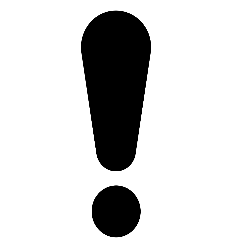 Для того чтобы быстро и эффективно проверить правильность заполнения показателя «пассажирооборот» – необходимо разделить этот показатель на «перевезено пассажиров» и проанализировать полученную среднюю дальность перевозки. Средняя дальность должна ориентировочно отражать среднее расстояние на которое осуществлялась перевозка людей:в пригородном сообщении – до 50 км;в междугородном сообщении – более 50 км.